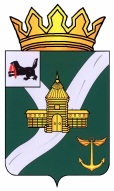 КОНТРОЛЬНО-СЧЕТНАЯ КОМИССИЯУСТЬ-КУТСКОГО МУНИЦИПАЛЬНОГО ОБРАЗОВАНИЯ(КСК УКМО)ЗАКЛЮЧЕНИЕ № 01-60зпо результатам экспертизы проекта решенияДумы Нийского сельского поселения«О бюджете Нийского муниципального образованияна 2022 год и на плановый период 2023 и 2024 годов»Утвержденораспоряжением председателяКСК УКМОот 10.12.2021 № 88-пг. Усть-Кут2021 годОСНОВНЫЕ ВЫВОДЫЗаключение Контрольно-счетной комиссии Усть-Кутского муниципального образования по результатам экспертизы проекта решения Думы Нийского сельского поселения «О бюджете Нийского муниципального образования на 2022 год и на плановый период 2023 и 2024 годов» подготовлено в соответствии с требованиями ст. 157 Бюджетного кодекса Российской Федерации, ч. 2 ст. 9 Федерального закона от 07.02.2011 г. № 6-ФЗ «Об общих принципах организации и деятельности контрольно-счетных органов субъектов Российской Федерации и муниципальных образований», Положением о бюджетном процессе в Нийском муниципальном образовании, утвержденным решением Думы Нийского сельского поселения от 26.08.2014г. № 255. Проект решения о бюджете внесен главой Администрации Нийского сельского поселения на рассмотрение в Думу Нийского сельского поселения 12.11.2021 г. в срок, установленный Положением о бюджетном процессе в Нийском муниципальном образовании. Перечень документов и материалов, представленных одновременно с Проектом решения о бюджете, соответствует требованиям статьи 184.2 БК РФ.Прогноз социально-экономического развития муниципального образования ежегодно разрабатывается в порядке, установленном местной администрацией (ст. 173 БК РФ). Проект бюджета Нийского муниципального образования на 2022 год и на плановый период 2023-2024 годов сформирован на основании прогноза социально-экономического развития Нийского муниципального образования и в соответствии с требованиями БК РФ и Положением о бюджетном процессе в Нийском муниципальном образовании.КСК УКМО, отмечает, что в Нийском муниципальном образовании статья 16 Положения о бюджетном процессе не приведена в соответствие с требованиями ст. 160.1 и ст. 160.2 БК РФ. Кроме того, КСК УКМО рекомендует внести уточняющие изменения в подпункт 3 пункта 2 статьи 16 Положения о бюджетном процессе, где четко определить утверждение приложений по расходам к решению о бюджете по группам, либо по подгруппам видов расходов классификации расходов бюджетов на очередной финансовый год и плановый период.Проект решения о бюджете, сформирован на трёхлетний период, что обеспечивает стабильность и предсказуемость развития бюджетной системы поселения. Показатели Проекта решения о бюджете соответствуют установленным БК РФ принципам сбалансированности бюджета (ст. 33 БК РФ) и общего (совокупного) покрытия расходов бюджетов (ст. 35 БК РФ).Отношение дефицита бюджета, предусмотренного Проектом решения о бюджете на 2022 год и плановый период 2023 и 2024 годов, к годовому объему доходов (без учета безвозмездных поступлений) составляет 5,0% ежегодно. Объемы дефицита бюджета соответствует ограничениям, установленным ст. 92.1 БК РФ.Размер резервного фонда администрации Нийского муниципального образования соответствует требованию установленному, п.3 ст. 81 БК РФ.В пункте 2 статьи 1 Проекта решения о бюджете ошибочно указан объем условно утверждаемых (утвержденных) расходов 239,6 тыс. рублей, тогда как согласно расчетам, необходимо установить объем условно утверждаемых (утвержденных) расходов в 2023 году не менее 460,1 тыс. рублей (необходимо внести изменения в п.2 ст.1 Проекта решения о бюджете).Проектом решения о бюджете предусматривается получение кредитов в кредитных организациях в 2022 году в сумме 240,7 тыс. рублей, в 2023 – 252,7 тыс. рублей, в 2024 – 257,1 тыс. рублей. В представленном Проекте решения о бюджете объем расходов на обслуживание государственного (муниципального) внутреннего долга (раздел подраздел 1301) не предусмотрен, что является нарушением ст. 111 БК РФ.В нарушение Приказа Минфина России от 06.06.2019 N 85н «О Порядке формирования и применения кодов бюджетной классификации Российской Федерации, их структуре и принципах назначения» в приложениях № 3,4 к Проекту решения о бюджете коды подразделов классификации расходов и наименование кода указаны не точно.Статья 9 Проекта решения о бюджете нуждается в доработке. Пункт 2 статьи 9 содержит ссылку на статью бюджетного кодекса, которая утратила силу. (необходимо указать 242.26 БК). Кроме того, необходимо указать размер дефицита бюджета на 2023-2024 годы в процентах к утвержденному общему годовому объему доходов бюджета без учета утвержденного объема безвозмездных поступлений.КСК УКМО неоднократно указано замечание, о том, что Пояснительная записка к Проекту решения о бюджете слабо информирована как по доходам, так и по расходам, содержит повтор цифр проекта бюджета, отраженных в приложениях и не содержит пояснений о причинах роста, либо снижения тех или иных показателей.Представленный к утверждению прогноз объема доходов местного бюджета на 2022 год прогнозируется со снижением по отношению к ожидаемому исполнению бюджета в 2021 году на 10 266,6 тыс. рублей или 35,6 % и составит 18 546,3 тыс. рублей.Постановление администрации Нийского муниципального образования от 12.11.2021 г. № 40-п «Об утверждении Перечня главных администраторов доходов Нийского муниципального образования…» содержит ссылку на постановление Правительства РФ от 16.09.2021 №1568 «Об утверждении … органами местной администрации полномочий главного администратора источников финансирования дефицита бюджета и к утверждению перечня главных администраторов источников финансирования дефицита бюджета… … местного бюджета» (следует указать постановлениями Правительства РФ от 16.09.2021 №1569 «Об утверждении … органами местной администрации полномочий главного администратора доходов бюджета и к утверждению перечня главных администраторов доходов бюджета … местного бюджета»). Кроме того, в нарушение требований вышеперечисленных постановлений Правительства РФ Администрацией Нийского сельского поселения не определен Порядок и сроки внесения изменений в перечень главных администраторов доходов и источников финансирования местного бюджета.Проектом решения о бюджете предусматриваются расходы Нийского муниципального образования в 2022 году в сумме 18 777,0 тыс. рублей, что ниже на 10 016,4 тыс. рублей или на 34,8 % ожидаемой оценки 2021 года. Снижение расходов по подразделам связано, в основном, с началом формирования бюджета и не включением в расходную часть ожидаемых доходов из областного бюджета, которые, как и в предыдущие годы, найдут свое отражение в течение 2022 года.В нарушение приказа Минфина России от 06.06.2019 №85н, распоряжения Правительства Иркутской области от 17.06.2021 №336-рп в Проекте решения о бюджете не предусмотрен процент софинансирования, однако код бюджетной классификации, содержащий значения S применен.По итогам проведенной экспертизы Контрольно-счетная комиссия Усть-Кутского муниципального образования делает вывод, что Проект решения Думы Нийского сельского поселения «О бюджете Нийского муниципального образования на 2022 год и на плановый период 2023 и 2024 годов», в целом, соответствует бюджетному законодательству Российской Федерации и может быть рекомендован к принятию только после устранения замечаний, указанных в настоящем Заключении. ПОЯСНИТЕЛЬНАЯ ЗАПИСКАпо результатам экспертизы проекта решения о бюджетеЗаключение подготовлено в соответствии Бюджетным кодексом Российской Федерации, нормативными правовыми актами Российской Федерации и Нийского муниципального образования, на основании распоряжения председателя КСК УКМО от 06.12.2021 № 85-п.Формирование основных параметров бюджета Нийского муниципального образования на 2022 год и на плановый период 2023 и 2024 годов осуществлено в соответствии с требованиями действующего бюджетного и налогового законодательства с учетом планируемых с 2022 года изменений. Также при подготовке Проекта решения о бюджете учтены ожидаемые параметры исполнения местного бюджета за 2021 год, основные параметры прогноза социально-экономического развития Нийского муниципального образования на 2022 год и на плановый период 2023 и 2024 годов.Проект решения Думы Нийского сельского поселения «О бюджете Нийского муниципального образования на 2022 год и на плановый период 2023 и 2024 годов» со всеми приложениями размещен на официальном сайте Администрации Нийского сельского поселения в сети «Интернет», что согласуется с принципом прозрачности (открытости), установленного статьей 36 БК РФ.Прогноз социально-экономического развития Нийскогомуниципального образования на 2022-2024 годыПроект бюджета Нийского муниципального образования на 2022 год и на плановый период 2023-2024 годов сформирован на основании прогноза социально-экономического развития Нийского муниципального образования, что соответствует ст. 169 БК РФ. Согласно ст. 173 БК РФ, прогноз социально-экономического развития муниципального образования ежегодно разрабатывается в порядке, установленном местной администрацией. Основные параметры прогноза социально-экономического развития Нийского муниципального образования на 2022 и на плановый период 2023-2024 годов ободрены постановлением Администрации Нийского сельского поселения от 08.06.2021 г. № 21-п «Об одобрении Прогноза социально-экономического развития Нийского муниципального образования на 2022 год и на плановый период 2023-2024 годов». При составлении Прогноза СЭР учтены ожидаемые параметры исполнения бюджета Нийского муниципального образования на 2021 год.Прогноз СЭР разработан в двух вариантах. КСК УКМО отмечает, что в Пояснительной записке к Прогнозу СЭР не отражено какой вариант прогноза взят для составления Проекта решения о бюджете (базовый или консервативный).Ожидаемая выручка от реализации продукции, работ, услуг в 2021 году составит 339,6 млн. рублей. В 2022 году выручка от реализации продукции, работ, услуг прогнозируется в объеме 352,5 млн. рублей, что на 12,9 млн. рублей, или на 3,8 % выше оценки 2021 года.В 2023 году выручка от реализации продукции, работ, услуг прогнозируется в объеме 366,6 млн. рублей, что на 14,1 млн. рублей, или на 4,0 % выше прогноза на 2022 год. В 2024 году выручка от реализации продукции, работ, услуг прогнозируется в объеме 381,3 млн. рублей, что на 14,7 млн. рублей, или на 4,0 % выше прогноза на 2023 год.Численность постоянно проживающего населения Нийского муниципального образования по состоянию на 01.01.2021 составляет 1 074 человек. Среднесписочная численность работающего населения Нийского муниципального образования за 2020 год составила 236 человек.На территории Нийского муниципального образования трудоспособное население в основном занято на лесозаготовительном предприятии ООО «ЛЕНАВУДСЕРВИС», которое является градообразующим. Также население занято на обслуживании железнодорожных путей, обслуживании станции (дежурный) (ОАО «РЖД» структурное подразделение Восточносибирская железная дорога).Потребительский рынок в 2021 году характеризуется стабильно и представлен индивидуальными предпринимателями. Предлагаемыми товарами являются продукты питания, выпечка хлебобулочных изделий, хозяйственные товары, мебель, кафе.Учреждения бюджетной сферы – Администрация Нийского сельского поселения, МУЗ «Усть-Кутское ЦРБ» амбулатория, МОУ СОШ п. Ния, МДОУ Детский сад, Отдел культуры УКМО п. Ния.Анализ прогноза показывает, что наблюдается относительно сдержанная динамика по основным показателям, характеризующим уровень жизни населения.Общая характеристика проекта решения Думы Нийского сельского поселения «О бюджете Нийского муниципального образования на 2022 год и на плановый период 2023 и 2024 годов»Одновременно с проектом решения Думы Нийского сельского поселения «О бюджете Нийского муниципального образования на 2022 год и на плановый период 2023 и 2024 годов» Администрацией Нийского сельского поселения представлены Основные направления бюджетной и налоговой политики Нийского муниципального образования на 2022 год и на плановый период 2023 и 2024 годов, утвержденные постановлением Администрации Нийского сельского поселения от 12.11.2021 года № 37-п.Основной целью направлений бюджетной политики являются поддержание сбалансированности и устойчивости бюджетной системы Нийского муниципального образования. Проект решения Думы Нийского сельского поселения «О бюджете Нийского муниципального образования на 2022 год и на плановый период 2023 и 2024 годов», как отмечено в пояснительной записке, сформирован в соответствии с требованиями БК РФ, решением Думы Нийского сельского поселения от 26.08.2014 г. №255 «Об утверждении Положения о бюджетном процессе в Нийском муниципальном образовании».КСК УКМО, отмечает, что статья 16 Положения о бюджетном процессе в Нийском муниципальном образовании не приведена в соответствие с требованиями ст. 160.1 и ст. 160.2 БК РФ. Кроме того, КСК УКМО рекомендует внести уточняющие изменения в подпункт 3 пункта 2 статьи 16 Положения о бюджетном процессе, где четко определить утверждение приложений по расходам к решению о бюджете по группам, либо по подгруппам видов расходов классификации расходов бюджетов на очередной финансовый год и плановый период.А также учтены ожидаемые параметры исполнения бюджета Нийского муниципального образования за 2021 год, основные показатели прогноза социально-экономического развития Нийского муниципального образования на 2022 год и на плановый период до 2024 года. В соответствии с бюджетным законодательством, Проект решения о бюджете, сформирован на трёхлетний период, что обеспечивает стабильность и предсказуемость развития бюджетной системы поселения. Показатели Проекта решения о бюджете соответствуют установленным БК РФ принципам сбалансированности бюджета (ст. 33 БК РФ) и общего (совокупного) покрытия расходов бюджетов (ст. 35 БК РФ).Основные параметры бюджета Нийского муниципального образования на 2022 год и на плановый период 2023 и 2024 годов сформированы в следующих объемах:тыс. рублейОтношение дефицита бюджета, предусмотренного Проектом решения о бюджете на 2022 год и плановый период 2023 и 2024 годов, к годовому объему доходов (без учета безвозмездных поступлений) составляет 5,0% ежегодно. Объемы дефицита бюджета соответствует ограничениям, установленным п.3 ст. 92.1 БК РФ.Размер резервного фонда Администрации Нийского муниципального образования соответствует требованию установленному, п.3 ст. 81 БК РФ.В соответствии с абз. 8 п.3 ст. 184.1 БК общий объем условно утверждаемых (утвержденных) расходов на очередной финансовый год и плановый период на первый год планового периода в объеме не менее 2,5 процента общего объема расходов бюджета (без учета расходов бюджета, предусмотренных за счет межбюджетных трансфертов из других бюджетов бюджетной системы Российской Федерации, имеющих целевое назначение), на второй год планового периода в объеме не менее 5 процентов общего объема расходов бюджета (без учета расходов бюджета, предусмотренных за счет межбюджетных трансфертов из других бюджетов бюджетной системы Российской Федерации, имеющих целевое назначение).В пункте 2 статьи 1 Проекта решения о бюджете ошибочно указан объем условно утверждаемых (утвержденных) расходов 239,6 тыс. рублей, тогда как согласно расчетам, необходимо установить объем условно утверждаемых (утвержденных) расходов в 2023 году не менее 460,1 тыс. рублей (необходимо внести изменения в п.2 ст.1 Проекта решения о бюджете).Проектом решения о бюджете предусматривается получение кредитов в кредитных организациях в 2022 году в сумме 240,7 тыс. рублей, в 2023 – 252,7 тыс. рублей, в 2024 – 257,1 тыс. рублей. Статьей 111 БК РФ определено, что в соответствующем бюджете необходимо предусматривать объем расходов на обслуживание государственного (муниципального) внутреннего долга в очередном финансовом году и плановом периоде, который не должен превышать 15 процентов объема расходов соответствующего бюджета, за исключением объема расходов, которые осуществляются за счет субвенций, предоставляемых из бюджетов бюджетной системы Российской Федерации.В представленном Проекте решения о бюджете объем расходов на обслуживание государственного (муниципального) внутреннего долга (раздел подраздел 1301) не предусмотрен, что является нарушением ст. 111 БК РФ.В нарушение Приказа Минфина России от 06.06.2019 N 85н «О Порядке формирования и применения кодов бюджетной классификации Российской Федерации, их структуре и принципах назначения» в приложениях № 3,4 к Проекту решения о бюджете коды подразделов классификации расходов и наименование кода указаны не точно.Экспертиза текстовой части Проекта решения бюджета показала, что в целом Проект решения соответствует требованиям действующего законодательства. Между тем, ст. 9 Проекта решения о бюджете нуждается в доработке. Пункт 2 статьи 9 содержит ссылку на статью бюджетного кодекса, которая утратила силу. (необходимо указать 242.26 БК). Кроме того, необходимо указать размер дефицита бюджета на 2023-2024 годы в процентах к утвержденному общему годовому объему доходов бюджета без учета утвержденного объема безвозмездных поступлений.Анализ доходной части бюджета Нийского муниципальногообразования на 2022 и на плановый период 2023-2024 годовПрогноз доходов местного бюджета на 2022 год и плановый период 2023 и 2024 годов осуществлен на основании прогнозных параметров социально-экономического развития бюджета Нийского муниципального образования на 2022 год и на плановый период 2023 и 2024 годов, а также на основании оценки ожидаемого исполнения бюджета Нийского муниципального образования за 2021 год.Показатели поступления доходов в местный бюджет в 2020-2023 годах представлены в таблице.тыс. рублейПредставленный к утверждению прогноз объема доходов местного бюджета на 2022 год прогнозируется со снижением по отношению к ожидаемому исполнению бюджета в 2021 году на 10 266,6 тыс. рублей или 35,6 % и составит 18 546,3 тыс. рублей, в 2023 году предусматривается незначительный рост объемов доходов по отношению к 2022 году на 0,8 % и составит 18 691,9 тыс. рублей, в 2024 году – снижение объема доходов к уровню 2023 года составит 930,1 тыс. рублей или на 5,0 % и составит 17 761,8 тыс. рублей.В соответствии с требованиями статей 160.1, 160.2 БК РФ, постановлениями Правительства РФ от 16.09.2021 №1568 «Об утверждении общих требований к закреплению за органами государственной власти (государственными органами) субъекта Российской Федерации, органами управления территориальными фондами обязательного медицинского страхования, органами местного самоуправления, органами местной администрации полномочий главного администратора источников финансирования дефицита бюджета и к утверждению перечня главных администраторов источников финансирования дефицита бюджета субъекта Российской Федерации, бюджета территориального фонда обязательного медицинского страхования, местного бюджета», от 16.09.2021 №1569 «Об утверждении общих требований к закреплению за органами государственной власти (государственными органами) субъекта Российской Федерации, органами управления территориальными фондами обязательного медицинского страхования, органами местного самоуправления, органами местной администрации полномочий главного администратора доходов бюджета и к утверждению перечня главных администраторов доходов бюджета субъекта Российской Федерации, бюджета территориального фонда обязательного медицинского страхования, местного бюджета», постановлениями Администрации Нийского сельского поселения от 12.11.2021 № 40-п, № 39-п утверждены перечни главных администраторов доходов и источников финансирования дефицита Нийского муниципального образования.КСК УКМО отмечает, что постановление администрации Нийского муниципального образования от 12.11.2021 г. № 40-п «Об утверждении Перечня главных администраторов доходов Нийского муниципального образования…» содержит ссылку на постановление Правительства РФ от 16.09.2021 №1568 «Об утверждении … органами местной администрации полномочий главного администратора источников финансирования дефицита бюджета и к утверждению перечня главных администраторов источников финансирования дефицита бюджета… … местного бюджета» (следует указать постановлениями Правительства РФ от 16.09.2021 №1569 «Об утверждении … органами местной администрации полномочий главного администратора доходов бюджета и к утверждению перечня главных администраторов доходов бюджета … местного бюджета»).Кроме того, в нарушение требований вышеперечисленных постановлений Правительства РФ Администрацией Нийского сельского поселения не определен Порядок и сроки внесения изменений в перечень главных администраторов доходов и источников финансирования местного бюджета.Налоговые и неналоговые доходыАнализ прогнозных поступлений налоговых и неналоговых доходов на 2022 год и плановый период 2023 и 2024 годов показал, что основным источником поступлений доходов в местный бюджет остается налог на доходы физических лиц (более 30,0% от общего объема налоговых и неналоговых платежей).Тыс. рублейПрогноз поступлений налога на доходы физических лиц в бюджет Нийского муниципального образования в 2022 году составит 2 014,6 тыс. руб. (3,8%) к ожидаемым поступлениям 2021 года рост составит в сумме 73,8 тыс. рублей. Удельный вес налога на доходы физических лиц в общем объеме доходов составит в 2022 году 10,7%. В 2023 году налог на доходы физических лиц прогнозируется выше объема поступлений по отношению к 2022 году на 80,6 тыс. рублей или на 4,0%. В 2024 году рост объема налога предусматривается на 4,0% к уровню 2023 года и составит 2 179,0 тыс. рублей.В 2022 году в Проекте решения о бюджете планируется поступление доходов от акцизов на нефтепродукты в сумме 700,4 тыс. рублей. В 2023 году – 734,2 тыс. рублей, в 2024 – 793,0 тыс. рублей. Удельный вес в общем объеме доходов эти поступления занимают более 3,9%. В Проекте решения о бюджете, общий объем поступлений налога на имущество в бюджет Нийского муниципального образования запланирован на 2022 год в сумме 443,1 тыс. рублей. В 2023 году поступления ожидаются в объеме 460,7 тыс. рублей, в 2024 году – 478,8 тыс. рублей. Удельный вес налога в общем объеме доходов составит чуть более 2,4%.В общем объеме поступлений налога на имущества учитываются поступления земельного налога. В 2022 году прогноз поступлений данного вида налога предусматривается в сумме 389,1 тыс. рублей, что значительно ниже в сравнении с ожидаемым поступлением 2021 года (631,6 тыс. рублей). В 2023 году прогнозируется поступление земельного налога в сумме 404,7 тыс. рублей, в 2024 году в сумме 420,8 тыс. рублей. Информация об изменении поступлений земельного налога в 2022-2024 годах к уровню 2021 года отсутствует.Прогноз поступлений неналоговых платежей в бюджет Нийского муниципального образования в 2021 году предусматривается с ростом в сравнении с ожидаемым исполнением за 2021 год на 337,7 тыс. рублей или 30,2% и составляет 1 454,4 тыс. рублей. На 2023 год прогнозируется рост к уровню 2022 года в сумме 1 500,3 тыс. рублей или на 3,0% и составят 1 500,3 тыс. рублей, на 2024 год прогноз составляет в сумме 1 548,1 тыс. рублей, что по отношению к уровню 2023 года рост составляет всего 3,0%.В составе неналоговых доходов учтены поступления: - доходов от использования имущества, находящегося муниципальной собственности. Поступления данных неналоговых платежей планируется получить в 2022 году в сумме 306,4 тыс. рублей. В плановом периоде 2023 и 2024 годы доходов предусмотрены поступления на уровне прогнозируемых доходов 2022 года. Удельный вес в общем объеме доходов эти доходы занимают более 1,6%.- доходов от оказания платных услуг и компенсации затрат государства. прогнозируются на 2022 год в сумме 1 147,0 тыс. рублей, на плановый период 2023 и 2024 годов поступления ожидаются в сумме 1 192,9 тыс. рублей и 1 240,7 тыс. рублей соответственно. Снижение в 2022 году по отношению к ожидаемым поступлениям 2021 года составит 332,0 тыс. рублей или 40,7%. Причин снижения данного вида дохода пояснительная записка к Проекту решения о бюджете не раскрывает.- от штрафов, санкций, возмещения ущерба местный бюджет предусмотрен на уровне ожидаемой оценки поступлений в 2021 году на 2022-2024 годы предусмотрен в сумме 1,0 тыс. рублей ежегодно.Объем безвозмездных поступлений в бюджет Нийского муниципального образования на 2022 год и плановый период 2022 и 2023 годов определен в соответствии с Проектом закона Иркутской области «Об областном бюджете на 2022 год и плановый период 2023 и 2024 годов» и Проектом бюджета Усть-Кутского муниципального образования «О бюджете Усть-Кутского муниципального образования на 2022 год и плановый период 2023 и 2024 годов».Прогнозируемые в 2022 году безвозмездные поступления составят 13 931,5 тыс. рублей, что на 10 348,6 тыс. рублей или на 74,3 % ниже ожидаемого уровня 2021 года (24 280,1 тыс. рублей). В 2023 году прогнозируется 13 899,1 тыс. рублей, в 2024 году прогноз составит 12 760,4 тыс. рублей. Основную долю в безвозмездных поступлениях в 2023-2024 годах занимают дотации на выравнивание бюджетной обеспеченности. Удельный вес в общем объеме поступлений эти доходы занимают более 60,0%. Анализ расходной части проекта бюджета Нийскогомуниципального образования на 2022 год и плановый период2023 и 2024 годовДля расчета бюджетных ассигнований на 2022 год и на плановый период 2023 и 2024 годов в качестве «базовых» приняты объемы ожидаемой оценки 2021 года.Сравнительный анализ планируемых расходов местного бюджета на 2022-2024 годы к оценке исполнения 2021 года в разрезе разделов приведен в таблице:(тыс. рублей)Проектом бюджета предусматриваются расходы Нийского муниципального образования в 2022 году в сумме 18 777,0 тыс. рублей, что ниже на 10 016,4 тыс. рублей или на 34,8 % ожидаемой оценки 2021 года. На 2023 год планируется уменьшение объема расходов на 305,5 тыс. рублей или на 1,6 % к прогнозируемым показателям 2022 года и составит в сумме 18 471,5 тыс. рублей. На 2024 год предусматривается рост расходов на 1 333,4 тыс. рублей или 7,2% к уровню 2023 года и составит в сумме 17 138,1 тыс. рублей.Раздел 0100 «Общегосударственные вопросы» аккумулирует расходы на функционирование высшего должностного лица муниципального образования, функционирование представительного органа муниципального района, органов местного самоуправления, расходы на проведение выборов, расходы на формирование резервного фонда Администрации Нийского сельского поселения и другие общегосударственные вопросы. Удельный вес объемов бюджетных ассигнований по разделу 0100 в общих расходах 2022 года составляет от 44.7%.По подразделу 0102 «Функционирование высшего должностного лица субъекта Российской Федерации и муниципального образования» предусмотрены бюджетные ассигнования на осуществление полномочий (функций) главы поселения в 2022-2024 годы в сумме 1 334,2 тыс. рублей ежегодно. КСК УКМО отмечает, что Пояснительная записка к проекту решения о бюджете не содержит информации в полном ли объеме предусмотрены бюджетные ассигнования.По подразделу 0104 «Функционирование Правительства Российской Федерации, высших исполнительных органов государственной власти субъектов Российской Федерации, местных администраций» Проектом решения о бюджете предусмотрены бюджетные ассигнования на содержание и обеспечение деятельности Администрации Нийского сельского поселения, а также расходы в соответствии с заключенными соглашениями о передаче полномочий на уровень района в 2022 году в сумме 5 999,0 тыс. рублей, что ниже ожидаемых расходов 2021 года на 3 523,7 тыс. рублей или на 63,0%, в 2023 году в сумме 8 059,0 тыс. рублей, рост к аналогичным расходам 2022 года составит 2 060,0 тыс. рублей или на 34,3 %, в 2024 году запланированы со снижением к предыдущему году на 1 513,6 тыс. рублей или 18,8% в сумме 6 545,4 тыс. рублей. По подразделу 0106 «Обеспечение деятельности финансовых, налоговых и таможенных органов и органов финансового (финансово-бюджетного) надзора» планируются расходы на исполнение переданных полномочий КСК УКМО в соответствии с соглашением по осуществлению внешнего муниципального финансового контроля в 2021-2023 годы в сумме – 46,1 тыс. рублей ежегодно и на исполнение полномочий по осуществлению внутреннего муниципального финансового контроля в сумме 64,4 тыс. рублей ежегодно.По разделу 0107 «Обеспечение проведения выборов и референдумов» предусмотрены бюджетные ассигнования на подготовку и проведение выборов главы и депутатов Нийского муниципального образования.По подразделу 0111 «Резервные фонды» определен объем резервного фонда Администрации Нийского сельского поселения на 2022-2024 годы в сумме 5,0 тыс. рублей ежегодно.По подразделу 0113 «Другие общегосударственные вопросы» предусмотрены расходы на 2022 год в сумме 638,8 тыс. рублей, на 2023-2024 годы – 643,8 тыс. рублей и 643,8 тыс. рублей соответственно. Согласно Пояснительной записке по данному разделу отражены расходы по оплате членских взносов в Ассоциацию муниципальных образований, оплата услуг РОПГ «Ленские вести». Также запланированы расходы по муниципальной программе «Обеспечение первичных мер пожарной безопасности на территории Нийского МО (сельского поселения) на 2019-2023 г» по 165,0 тыс. рублей ежегодно. Пунктом 23 приказа Минфина России от 06.06.2019 № 85н «О Порядке формирования и применения кодов бюджетной классификации Российской Федерации, их структуре и принципах назначения» определено, что коды направлений расходов, содержащие значения S0000 - S9990 используются для отражения расходов местных бюджетов, в целях софинансирования которых из бюджетов субъектов Российской Федерации предоставляются местным бюджетам субсидии и иные межбюджетные трансферты, которые не софинансируются из федерального бюджета и бюджетов государственных внебюджетных фондов Российской Федерации, при перечислении субсидий и иных межбюджетных трансфертов в местный бюджет в доле, соответствующей установленному уровню софинансирования расходного обязательства муниципального образования, при оплате денежного обязательства получателя средств местного бюджета.Распоряжением Правительства Иркутской области от 17.06.2021 № 336-рп «Об утверждении предельного уровня софинансирования иркутской области (в процентах) объема расходного обязательства муниципального образования Иркутской области на 2022 год и на плановый период 2023 и 2024 годов» установлен предельный уровень софинансирования для Нийского муниципального образования (в 2022 году 96% средства областного бюджета, соответственно 4% средства Нийского муниципального образования, в 2023 – 2024 годы 97 % средства областного бюджета, соответственно 3% средства Нийского муниципального образования).В нарушение приказа Минфина России от 06.06.2019 №85н, распоряжения Правительства Иркутской области от 17.06.2021 №336-рп в Проекте решения о бюджете не рассчитан процент софинансирования, однако код бюджетной классификации, содержащий значение S применен.Раздел 0200 «Национальная оборона» подразделу 0203 «Мобилизационная и вневойсковая подготовка».Объем расходов запланирован в пределах выделенной субвенции на осуществление полномочий по первичному воинскому учету на территориях, где отсутствуют военные комиссариаты, запланирован на 2022 - 2024 годы в сумме 120,2 тыс. рублей ежегодно. Удельный вес объемов бюджетных ассигнований по разделу 0200 в общих расходах составляет от 1,0 до 1,2 %.Бюджетные ассигнования по разделу 0400 «Национальная экономика» предусмотрены в 2022 году в сумме 1 619,9 тыс. рублей рост к ожидаемой оценке 2021 года составит 943,2 тыс. рублей или 239,4%. В 2023 и 2024 годы предусмотрено ассигнований в сумме 853,7 тыс. рублей и 912,5 тыс. рублей соответственно. Удельный вес объемов бюджетных ассигнований по разделу 0400 в общих расходах в 2022 году составляет от 8,6%. По подразделу 0401 «Общеэкономические вопросы» предусмотрены расходы на осуществление отдельных областных государственных полномочий (в сфере водоснабжения и водоотведения) в 2022-2024 годах в сумме 119,5 тыс. рублей ежегодно за счет целевых средств областного бюджета. По подразделу 0409 «Дорожное хозяйство (дорожные фонды)» предусмотрены бюджетные ассигнования дорожного фонда на реализацию мероприятий по содержанию и ремонту автомобильных дорог общего пользования местного значения на 2022 год в сумме 900,4 тыс. рублей, в 2023 году предусмотрено в 734,2 тыс. рублей, в 2024 году планируется 793,0 тыс. рублей. Оценка исполнения в 2021 году составляет 0,00 рублей. Причин роста расходов пояснительная записка к Проекту бюджета не раскрывает.Бюджетные ассигнования бюджета по разделу 0500 «Жилищно-коммунальное хозяйство» предусмотрены на 2022 год в сумме 4 037,3 тыс. рублей, что ниже ожидаемого исполнения за 2021 год на 5 405,0 тыс. рублей. В 2022-2023 годы запланированы расходы в сумме 2 740,8 тыс. рублей и 2 828,1 тыс. рублей соответственно. Удельный вес объемов бюджетных ассигнований по разделу 0500 в общих расходах в 2022 году составляет 21,8%.Объем расходов по подразделу 0501 «Жилищное хозяйство» на 2022 год запланированы на уровне 2021 год в сумме 1 218,0 тыс. рублей. В 2022-2023 годы плановые показатели составляют 218,0 тыс. рублей ежегодно. Согласно пояснительной записке, в составе по данному подразделу предусмотрены взносы в Фонд капитального ремонта многоквартирных домов. Бюджетные ассигнования по подразделу 0502 «Коммунальное хозяйство», запланированы в 2022 году с значительным снижением в сумме 1 114,5 тыс. рублей. В 2023-2024 годы в сумме 1 136,0 тыс. рублей и 1 223,3 тыс. рублей соответственно. Согласно пояснительной записке предусмотрены расходы на подготовку жилого фонда к отопительному сезону (техническое обслуживание систем отопления). Также предусмотрены расходы на приобретение оборудования для котельной п. Ния в рамках реализации муниципальной программы «Комплексное развитие систем коммунальной инфраструктуры Нийского муниципального образования (сельского поселения) на 2019-2032 годы». КСК УКМО отмечает, что пояснения об изменении прогнозируемых показателей Пояснительная записка не содержит.По подразделу 0503 «Благоустройство» предусмотрены расходы по содержанию уличного освещения, на предоставление ритуальных услуг, ремонт тротуаров и ограждений. На 2022 год в сумме 1 704,8 тыс. рублей, что на 242,2 тыс. рублей или на 12,4 % ниже ожидаемых объемов бюджетных ассигнований 2021 года. В 2023 и 2024 годы предусмотрено бюджетных ассигнований в сумме 1 386,8 тыс. рублей ежегодно. По данному подразделу предусмотрены ассигнования на реализацию мероприятий по муниципальной программе «Формирование современной городской среды на территории Нийского муниципального образования на 2019-2024 годы».Проектом решения о бюджете объем бюджетных ассигнований по разделу 0700 «Образование» подраздела 0705 «Профессиональная подготовка, переподготовка и повышение квалификации» предусмотрен в 2022 год – 50 тыс. рублей. В 2023-2024 годы запланированы расходы с незначительным ростом к уровню 2022 года. профессиональной переподготовки и повышение квалификации сотрудников Администрации в сумме 40,0 тыс. рублей и работников культуры в сумме 10,0 тыс. рублей. В 2023 и 2024 годы бюджетные ассигнования предусмотрены в сумме 60,0 тыс. рублей и 72,5,0 тыс. рублей соответственно.Бюджетные ассигнования на финансирование раздела 0800 «Культура и кинематография» подраздела 0801 «Культура» на 2022 год запланированы в объеме 4 180,8 тыс. рублей, что ниже ожидаемого исполнения 2021 года на 122,7 тыс. рублей или 2,8%. На 2023 год предусматривается в сумме 4 160,8 тыс. рублей, на 2024 год в сумме 4 174,8 тыс. рублей. По данному разделу расходы запланированы на содержание и функционирование учреждения культуры поселения (в том числе заработная плата, налоги). Доля расходов по данному разделу в общих расходах 2022 года составляет 22,1%.По раздел 1000 «Социальная политика» подраздел – 1001 «Пенсионное обеспечение» на очередной финансовый год 2020 год и плановый период 2023 и 2024 годы предусмотрены бюджетные ассигнования в сумме по 300,0 тыс. рублей ежегодно, на уровне ожидаемых показателей 2020 года. КСК УКМО отмечает, в пояснительной записке отсутствует информация о количестве получателей надбавки к пенсии за выслугу лет муниципальным служащим и размере выплат.Дефицит бюджета, источники финансирования дефицита бюджетаПроектом решения о бюджете предлагается утвердить размер дефицита бюджета Нийского муниципального образования в 2022 году в сумме 230,7 тыс. рублей, в 2023 году – 239,6 тыс. рублей, в 2024 году – 250,1 тыс. рублей с учетом соблюдения ограничений, установленных ст. 92.1 БК РФ. Инспектор КСК УКМО                                                              Е.В. МокрецоваПоказатель., факт. факт., оценка., прогноз., прогноз. прогнозМакроэкономические показателиМакроэкономические показателиМакроэкономические показателиМакроэкономические показателиМакроэкономические показателиМакроэкономические показателиМакроэкономические показателиВыручка от реализации продукции, работ, услуг по полному кругу организаций, млн. руб.317,1322,8339,6352,5366,6381,3Обеспечение электрической энергией, газом и паром: объем отгруженных товаров собственными силами25,026,127,528,529,630,8Торговля оптовая и розничная: ремонт автотранспортных средств и мотоциклов47,954,657,459,662,064,5Лесоводство и лесозаготовки 244,2242,1254,7264,4275,0286,02. Труд2. Труд2. Труд2. Труд2. Труд2. Труд2. ТрудУровень регистрируемой безработицы, %2,41,41,61,61,61,6Среднесписочная численность работников- всего, тыс. чел0,2030,2360,2350,2350,2350,235Фонд заработной платы – всего, млн. руб. -14,615,316,016,617,2Среднемесячная заработная плата – всего, руб.-32 503,034 242,035 285,036 424,037 608,0в % к предыдущему году-105,3103,0103,3103,3Основные параметры бюджета2022 год2023 год2024 годДоходы, в том числе:18 546,318 691,917 761,8налоговые и неналоговые доходы4 614,84 792,85 001,4безвозмездные перечисления13 931,513 899,112 760,4Расходы, в том числе:18 777,018 931,518 011,9Расходы, источником финансового обеспечения которых являются целевые межбюджетные трансферты2 723,10529,8537,4Расходы, за исключением ассигнований источником финансового обеспечения которых являются целевые межбюджетные трансферты11 208,413 369,312 223,0условно утвержденные расходы-239,6873,7% условно утвержденных расходов2,55,0Дефицит230,7239,6250,1Процент дефицита бюджета5,05,05,0Резервный фонд 5,05,05,0Дорожный фонд700,4734,2793,0Показатель2021 год оценка2022год, прогнозУдельный вес, %Темпростак 2021 %2023год, прогнозУдельный вес, %Темпростак 2022 %2024год, прогнозУдельный вес, %Темпростак 2023 %Налоговые и неналоговые доходы, вт.ч.4 532,84 614,824,9101,84 792,825,6103,85 001,428,2104,3Налоговые доходы3 416,13 160,417,192,53 292,517,4104,23 453,319,4104,9Неналоговые доходы1 116,71 454,47,8130,21 500,38,2103,11 548,18,8102,9Безвозмездные поступления24 280,113 931,575,157,413 899,174,499,812 760,471,891,8ИТОГО28 812,918 546,310064,418 691,9100100,817 761,810095,0Наименование 2021 (оценка)2021 (оценка)202220222022202320232023202420242024Наименование суммауд. вессуммауд. вессуммасуммауд. вессуммасуммауд. весНалоговые и неналоговые доходы4 532,815,84 614,824,94 792,84 792,825,65 001,45 001,426,7Налоговые доходы, в т. ч.3 416,111,83 160,416,93 292,53 292,519,63 453,33 453,318,5Налог на доходы физических лиц1 940,86,72 014,610,72 095,22 095,211,22 179,02 179,011,6Налоги на товары (работы, услуги), реализуемые на территории Российской Федерации815,62,8700,43,8734,2734,23,9793,0793,04,2Налог на имущество всего25,90,1443,12,4460,7460,72,4478,8478,82,5          Земельный налог.:631,62,2389,12,1404,7404,72,1420,8420,82,2Государственная пошлина2,20,02,30,02,42,40,02,52,50,0Неналоговые доходы, из них 1 116,74,01 454,48,11 500,31 500,38,21 548,11 548,18,4Доходы от сдачи в аренду имущества, составляющего казну сельских поселений (за исключением земельных участков)300,41,0306,41,7306,4306,41,6306,4306,41,6Прочие доходы от оказания платных услуг (работ) получателями средств бюджетов сельских поселений15,00,115,60,116,216,20,116,916,90,1Доход, поступающие в порядке возмещения расходов, понесенных в связи с эксплуатацией имущества сельских поселений800,32,91 131,46,11 176,71 176,76,31 223,81 223,86,5Штрафы, санкции, возмещение ущерба1,00,01,00,21,01,00,21,01,00,2Безвозмездные поступления24 280,184,213 931,575,113 899,113 899,174,312 760,412 760,468,2Дотации бюджетам сельских поселений на выравнивание бюджетной обеспеченности (РБ)13 380,346,411 208,460,413 369,313 369,371,512 223,012 223,065,4Иные межбюджетные трансферты10 204,935,42 200,011,9----Прочие субсидии бюджетам сельских поселений (на реализацию мероприятий перечня народных инициатив)211,50,7205,91,1205,9205,91,1205,9205,91,1Субвенции бюджетам сельских поселений321,71,1317,21,7323,9323,91,7331,5331,51,7Поступления от денежных пожертвований, предоставляемых негосударственными организациями получателями средств бюджетов сельских поселений161,70,6--------ИТОГО28 812,910018 546,310018 691,918 691,910017 761,817 761,8100Наименование показателяРзПРОценка 2021Прогноз 2022Отклонение (+,-)Уд. вес, %Темп роста к 2021, %Прогноз 2023Уд. вес, %Темп роста к 2022, %Прогноз 2024Уд.вес, %Темп роста к 2023, %ОБЩЕГОСУДАРСТВЕННЫЕ ВОПРОСЫ10013 857,08 392,0-5 465,044,760,510152,555,0121,08638,952,285,1НАЦИОНАЛЬНАЯ ОБОРОНА200188,9197,08,11,0104,3203,71,1103,4211,31,2103,7НАЦИОНАЛЬНАЯ ЭКОНОМИКА400676,71 619,9943,28,6239,4853,74,652,7912,55,3106,7ЖИЛИЩНО- КОММУНАЛЬНОЕ ХОЗЯЙСТВО5009 442,34 037,3-5 405,021,542,32740,814,867,92828,116,5103,2ОБРАЗОВАНИЕ70025,050,025,00,3200,060,00,3120,072,50,6120,8КУЛЬТУРА, КИНЕМАТОГРАФИЯ8004 303,54 180,8-122,722,397,14160,822,599,54174,829,1100,3СОЦИАЛЬНАЯ ПОЛИТИКА1000300,0300,00,01,6100300,01,6100300,01,7100ИТОГО:28 793,418 777,0-10016,4100,065,218471,5100,098,417138,1100,092,8